«СОГЛАСОВАНО»                                                                  «УТВЕРЖДАЮ»Глава администрации                                                  Заведующий  МБДОУ                                             Климовского района                                                    детский сад с.Плавна______________ С.В.Кубарев                                     _________ Л.М.Романенко                    «____»________  2016 г.                                             «____»__________ 2016 г.                                                                                         «СОГЛАСОВАНО»Отдел ГИБДД МО МВДРоссии «Новозыбковский»___________С.В.Коленько«_____» ____________ 2016 г.                                     ПАСПОРТдорожной безопасности образовательного учрежденияМуниципальное бюджетное дошкольное образовательное учреждение детский сад «Солнышко» с.Плавна                                                                       2016 годОБЩИЕ СВЕДЕНИЯ: Наименование ОУ:      муниципальное бюджетное дошкольное образовательное учреждение детский сад «Солнышко»  с.ПлавнаТип ОУ:     Дошкольное образовательное учреждение Юридический адрес ОУ:    243070, Брянская область, Климовский район,                                                с.Плавна, Центральная площадь д.5 Фактический адрес ОУ:     243070, Брянская область, Климовский район,                                                с.Плавна, Центральная площадь д.5Руководитель ОУ:  заведующий Л.М.Романенко, телефон 5-13-38Ответственные работники муниципального органа  образования                       заведующий ДОУ Романенко Любовь Михайловна	           (должность)                                                     (фамилия, имя, отчество)8(48347)5-13-38                                                                                                                                  (телефон)Ответственные от             Госавтоинспекции              ст.инспектор по пропаганде Агапов И.А.   	           (должность)                                                     (фамилия, имя, отчество)2-13-62                                                                                                                                                 (телефон)Ответственный  работник   _воспитатель       Таперо Галина Васильевна	           (должность)                                                     (фамилия, имя, отчество)                   по профилактике ДДТТ             8(48347)5-13-38                                                                                           телефонРуководитель или ответственныйработник дорожно-эксплуатационнойорганизации, осуществляющейсодержание УД С         (Плавна)          Зарудко В.В.                    5-13-91                                                        фамилия, имя, отчество                            телефон                                        (район)           Вазюля И.П.                    2-18-34                                                                        фамилия, имя,.отчество                      телефонРуководитель или ответственныйработник дорожно-эксплуатационнойорганизации, осуществляющей содержание ТСОДД 	          Зарудко Владимир Владимирович                                                                            5-13-91Количество воспитанников:    - 24 человек	 Наличие уголков по БДД:НастольныйВыносной Наличие автобуса в ОУ:   отсутствует  Режим работы  ДОУ: пятидневная рабочая неделя,  с 7:30 – 18:00                                   Телефоны оперативных служб:- подразделением пожарной охраны и единая служба спасения -01;    22-11-01;- полиция - 02;  22-13-76;- скорая медицинская помощь - 03;     22-25-72;- служба газа - 04;   22-11-04;                             Содержание  Планы-схемы образовательного учреждения:район расположения ОУпути движения транспортных средств пути движения  воспитанников младшей и старшей разновозрастных группмаршруты движения организованных групп детей от ОУ к библиотеке, школе, обелиску и другим объектам инфраструктуры села. 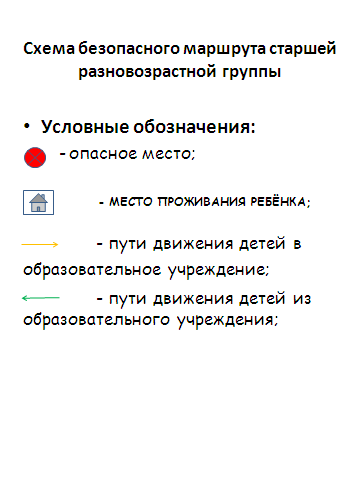 ул.Центральная площадь          ул.Советская         ул.Ленина             ул.Новая        ул.Садоваяул.Первомайская   ул.Гагарина  ул.Молодежная     Стадион     Детский сад      Школа       Озероул.Октябрьская   с. Курозново   Фруктовый сад	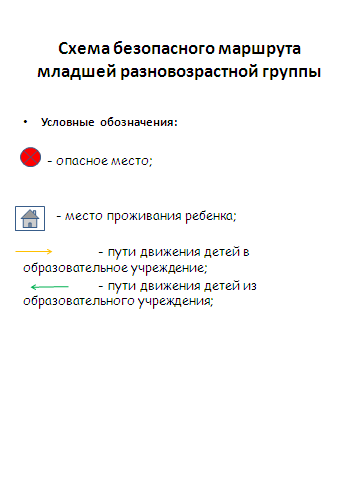 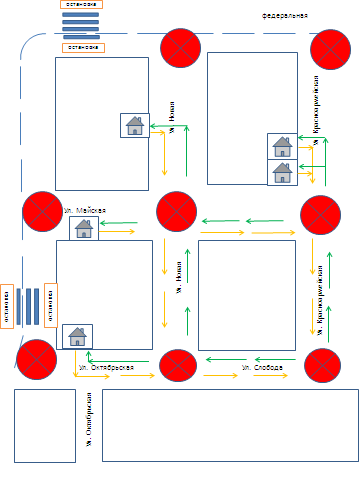 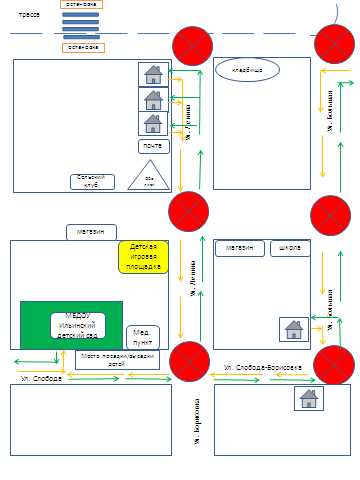 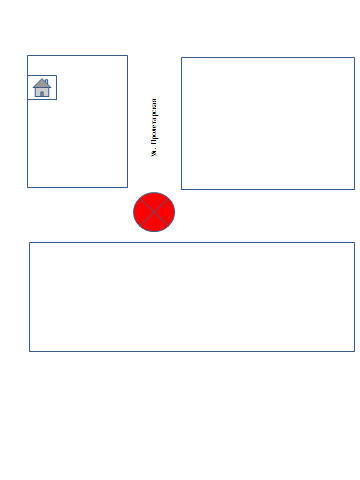 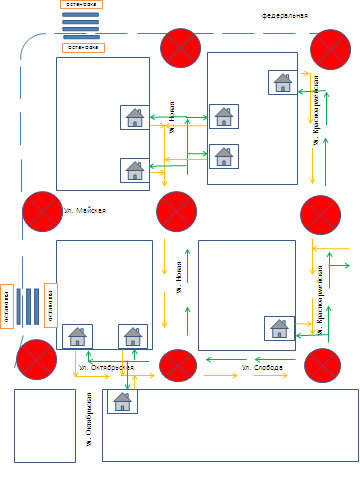 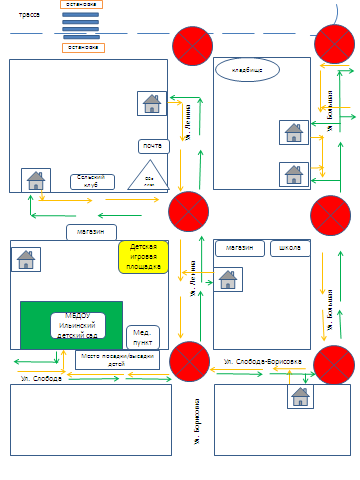 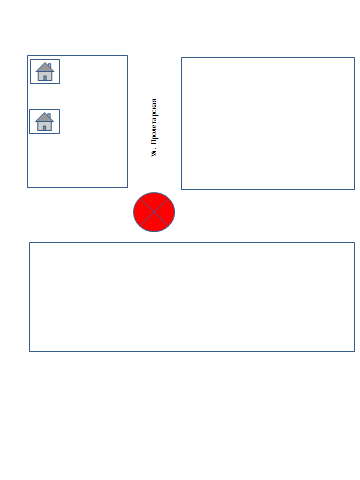 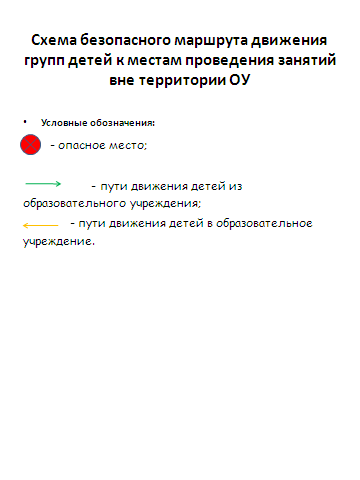                                   РАЗДЕЛ 1ПОЯСНИТЕЛЬНАЯ ЗАПИСКА ПАСПОРТА ДОРОЖНОЙ БЕЗОПАСНОСТИПаспорт дорожной безопасности МБДОУ детского сада «Солнышко» с.Плавна (далее Паспорт) является информационно-справочным документом, в котором отражаются сведения о соответствии ДОУ требованиям дорожной безопасности, и устанавливаются требования, подтверждающие готовность детского сада обеспечивать проведение необходимых мероприятий по защите воспитанников связанных с дорожно-транспортным происшествием.Разработка паспорта дорожной безопасности осуществляется заведующим  детским садом с учетом настоящих требований и предложений органов государственной инспекции безопасности дорожного движения Климовского муниципального района. Заведующий МБДОУ организует процедуру согласования паспорта дорожной безопасности с органами государственной инспекции безопасности дорожного движения, затем утверждает его. Паспорт безопасности составляется на текущий период и дополняется или корректируется по мере внесения изменений в документальные сведения, включенные в паспорт, с указанием причин и даты их внесения (например, завершение реконструкции или капитального ремонта, изменение схемы, и другие.). При заполнении паспорта дорожной безопасности образовательного учреждения разрешается вносить дополнительную информацию с учетом особенностей объекта образования.Актуализация паспорта (переоформление) осуществляется каждые 3 года с момента его утверждения. Уточнение данных осуществляется ежегодно по состоянию на 1 января текущего года. Паспорт регистрируется в установленном делопроизводством порядке, ведется отдельным переходящим делом. Паспорт хранится в сейфе в служебном кабинете заведующего МБДОУ детского сада.По окончании срока действия паспорта, его повреждении и невозможности дальнейшего ведения оформляется новый паспорт, в который из ранее заведённого паспорта переносится информация, не утратившая значения на момент его переоформления. Ранее заведенный паспорт хранится 3 года, уничтожается в установленном порядке и проходит процедуру повторного согласования. Разработчики Паспорта:	- заведующий   детского сада – Романенко Л.М. - воспитатель  старшей разновозрастной группы – Таперо Г.В.- воспитатель младшей разновозрастной группы – Сергиенко И.А.